Погорелов Владимир АндреевичDocuments and further information:Certificate of competency 1st class Electro Eng.№00588/2008/10Endorsement of certificateSTCW-95 BASIC, Medical First Aid,Advanced Fire Fighting,Survival Crafts, Oil Tanker Safety,Crude Oil Washing,Safety and ships security ondoard,Ship Security Officer, Last Medical,Yellow FeverPosition applied for: Electrical EngineerDate of birth: 23.02.1952 (age: 65)Citizenship: UkraineResidence permit in Ukraine: NoCountry of residence: UkraineCity of residence: SevastopolPermanent address: Пр.Ген. Острякова,д.178,кв.22Contact Tel. No: +38 (069) 267-24-14E-Mail: tvp111@mail.ruU.S. visa: NoE.U. visa: NoUkrainian biometric international passport: Not specifiedDate available from: 20.02.2009English knowledge: ModerateMinimum salary: 4500 $ per month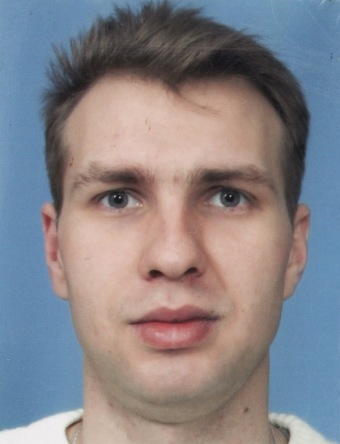 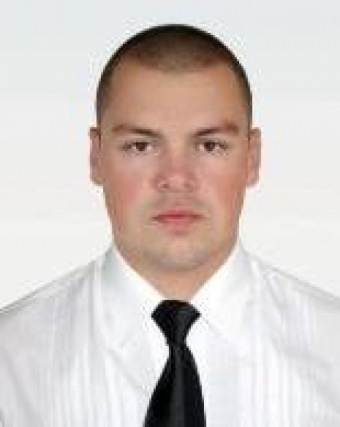 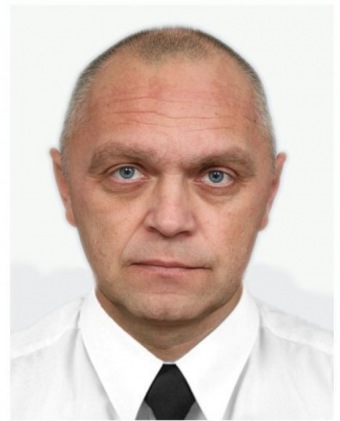 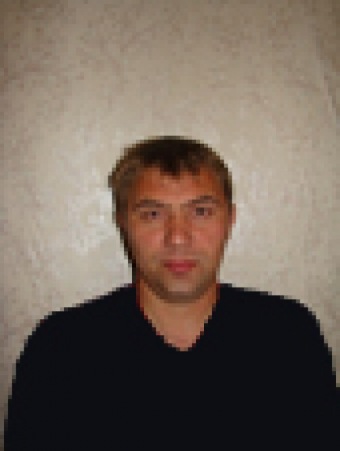 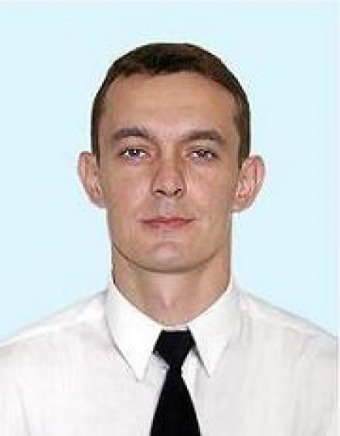 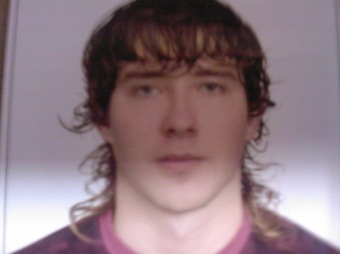 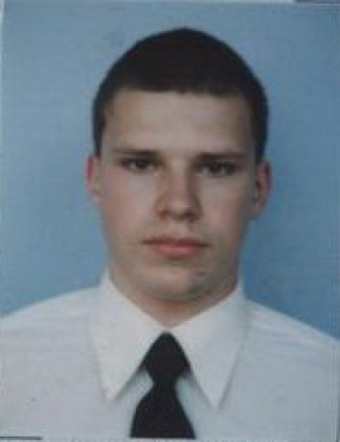 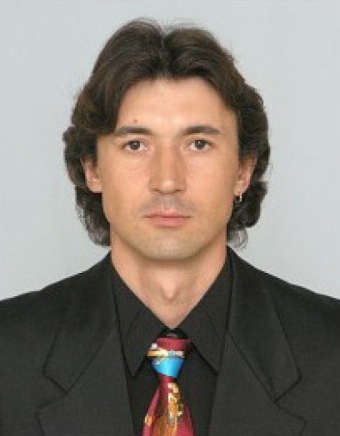 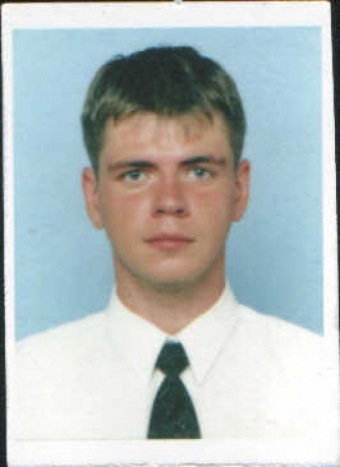 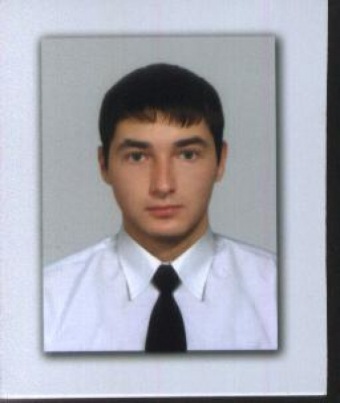 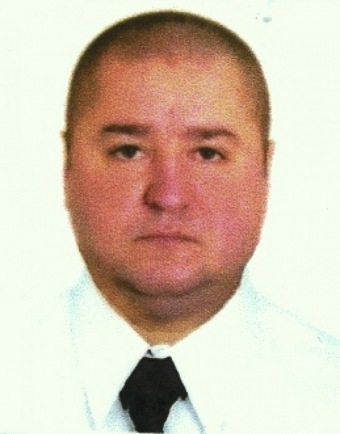 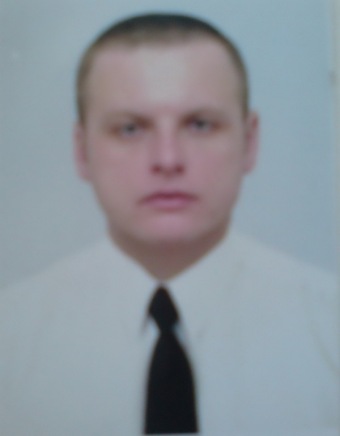 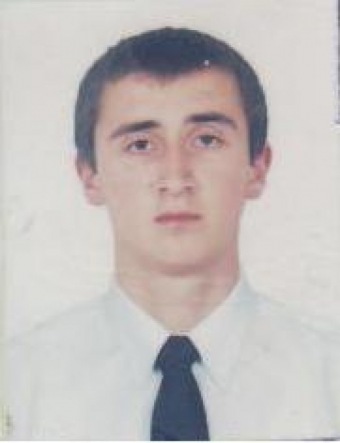 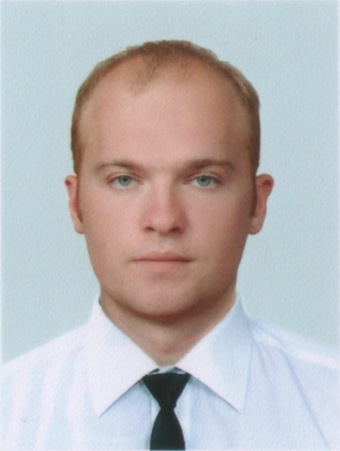 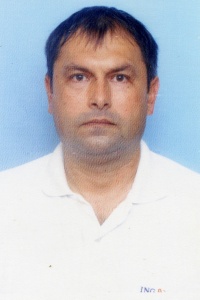 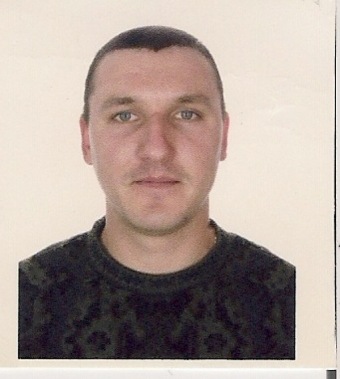 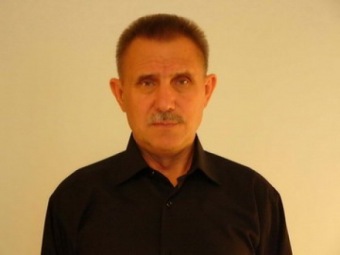 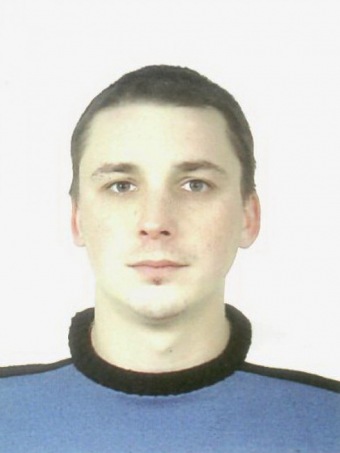 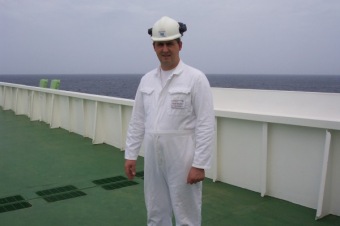 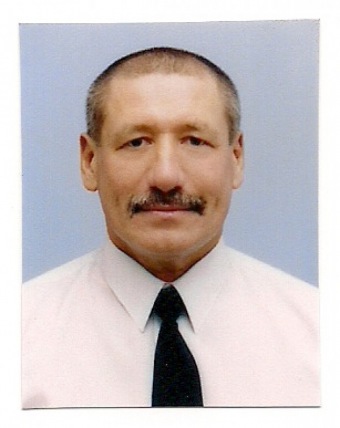 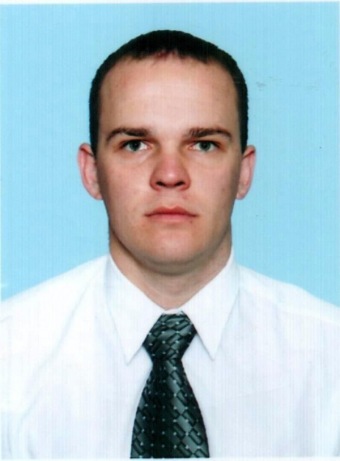 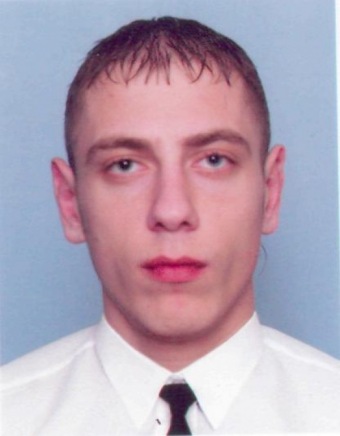 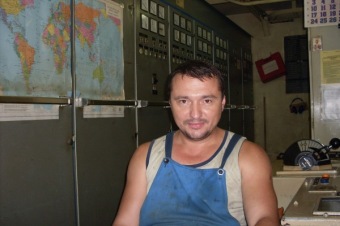 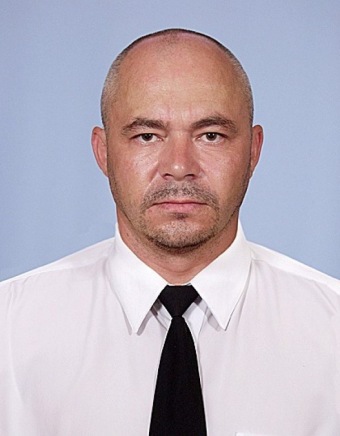 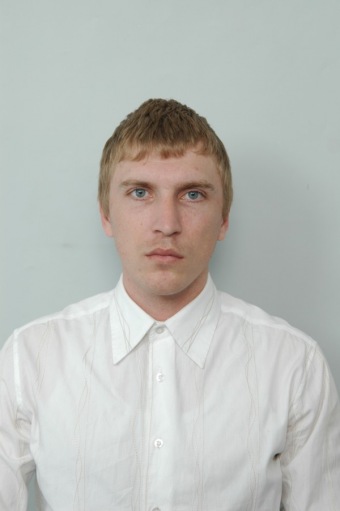 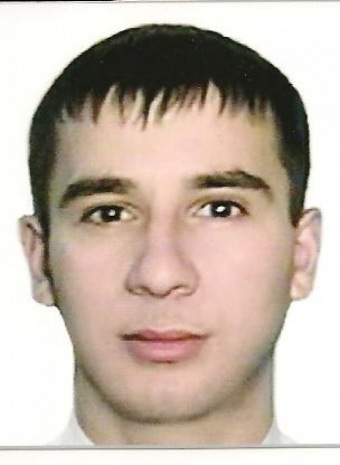 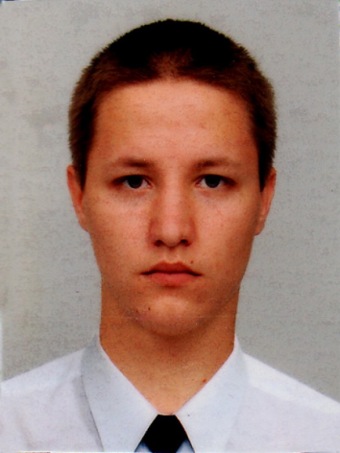 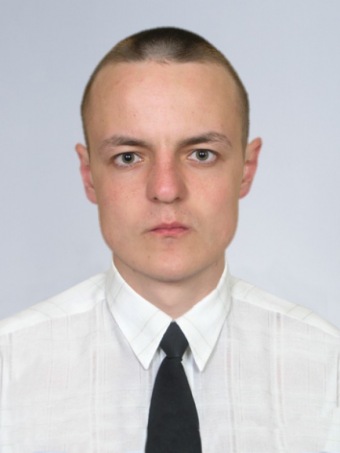 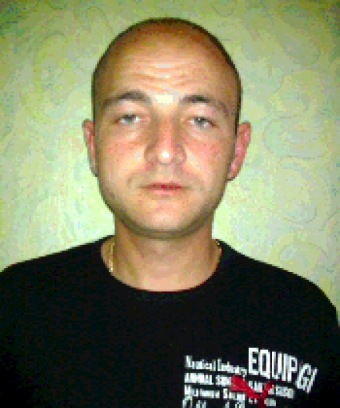 